Projekt przeznaczony był w głównej mierze dla grupy ludzi młodych do 25 – roku życia. W jego trakcie młodzież aktywnie zdobywała wiedze, zaangażowała się w politykę lokalną – spotkała się z burmistrzem gminy, prowadziła działalność charytatywną – akcja Szlachetna paczka, ekologiczną oraz uczestniczyła we wyjeździe do Parlamentu Europejskiego. Koszt operacji to 25 903 złote.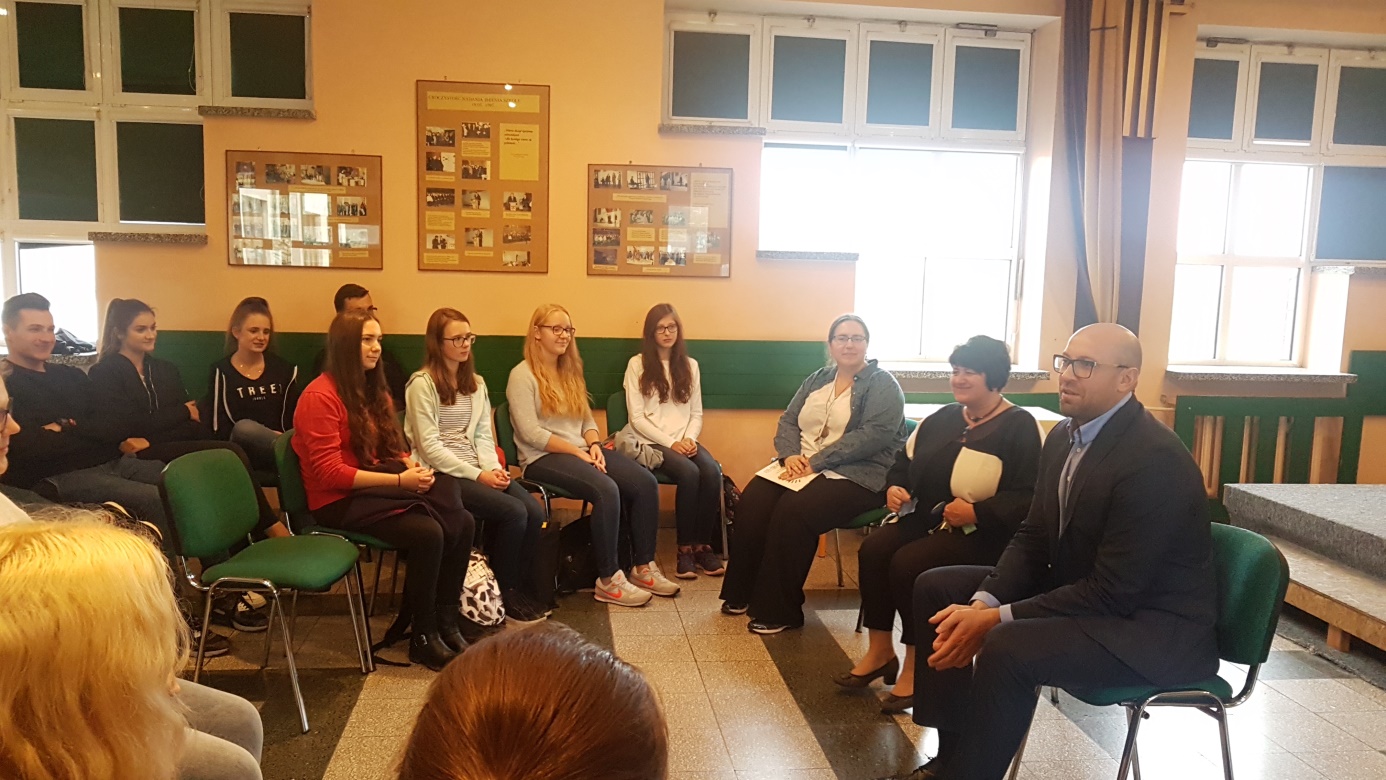 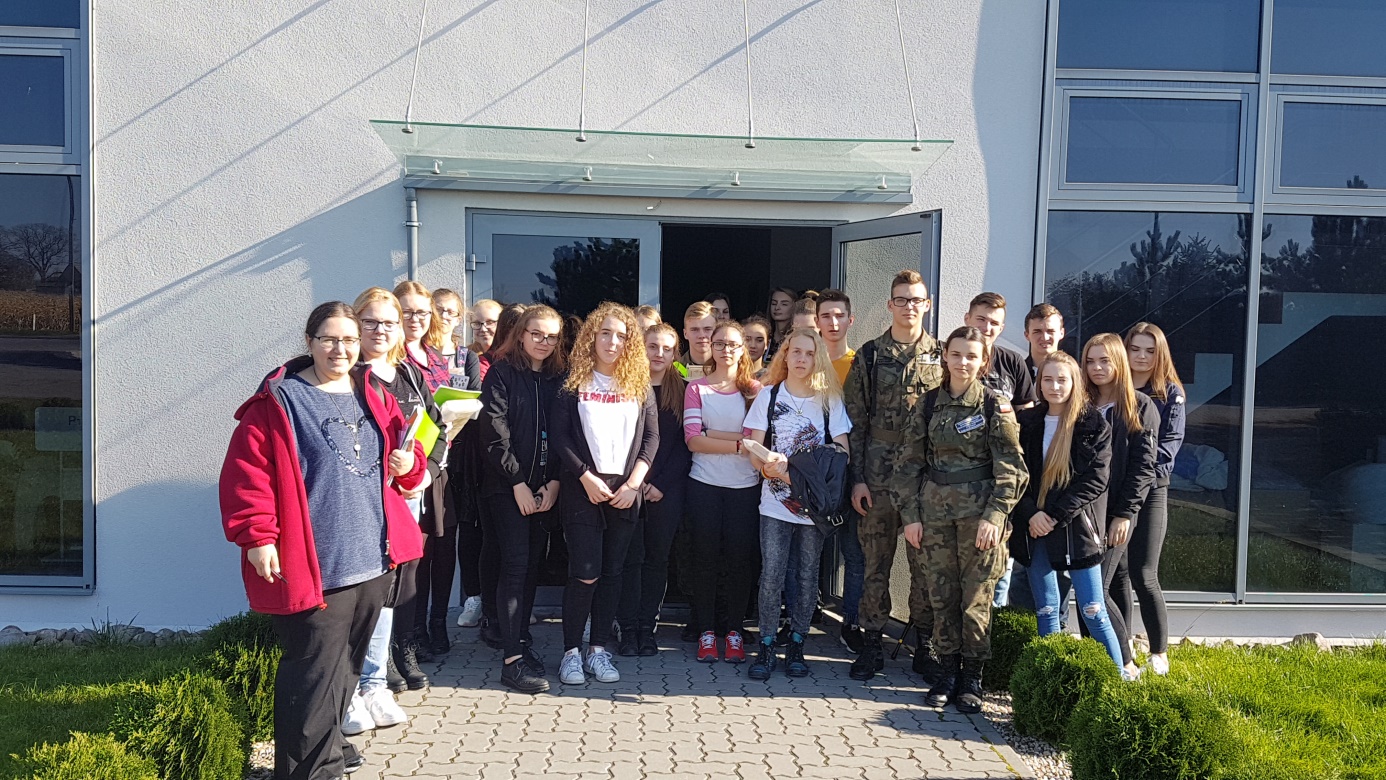 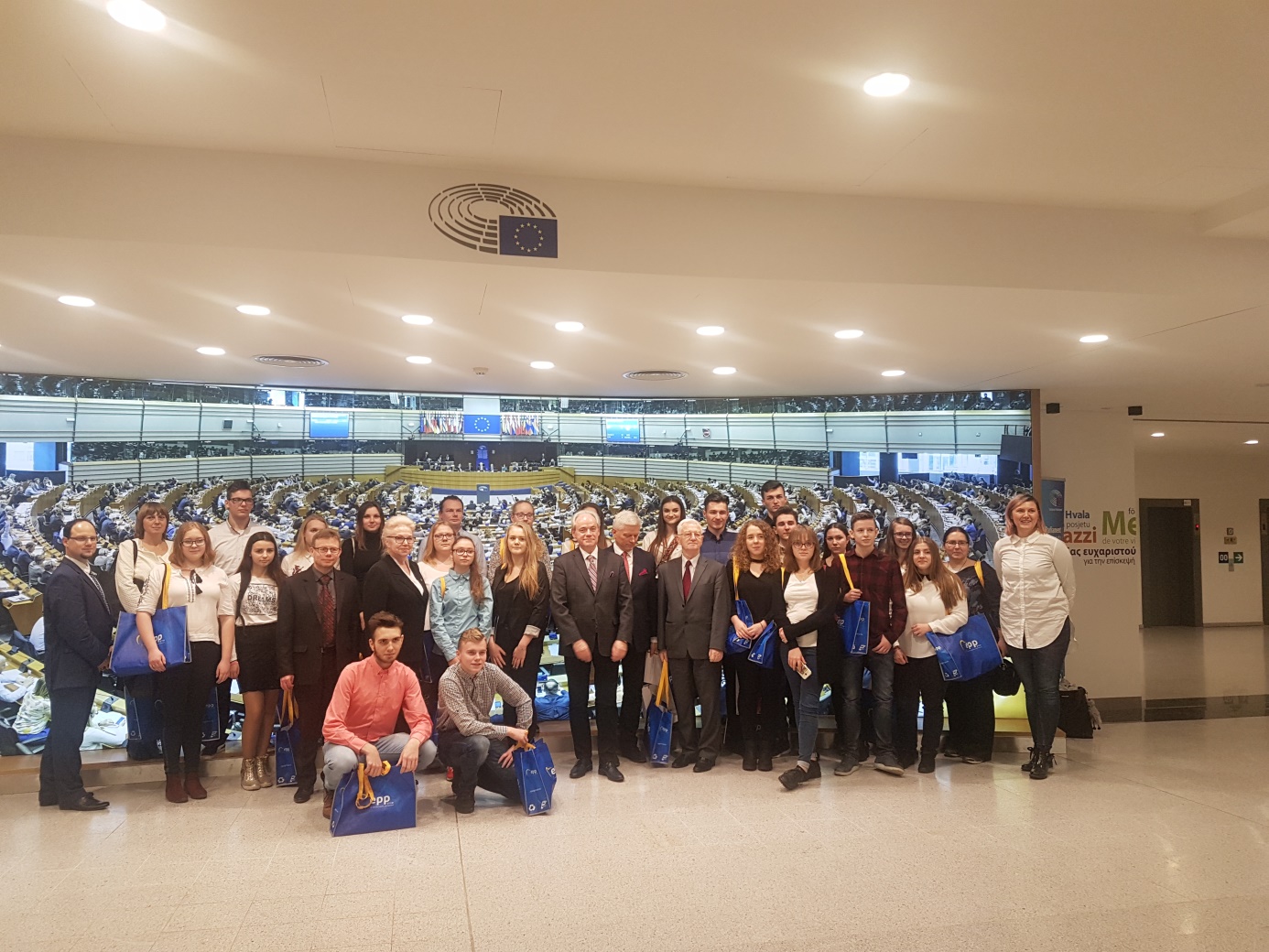 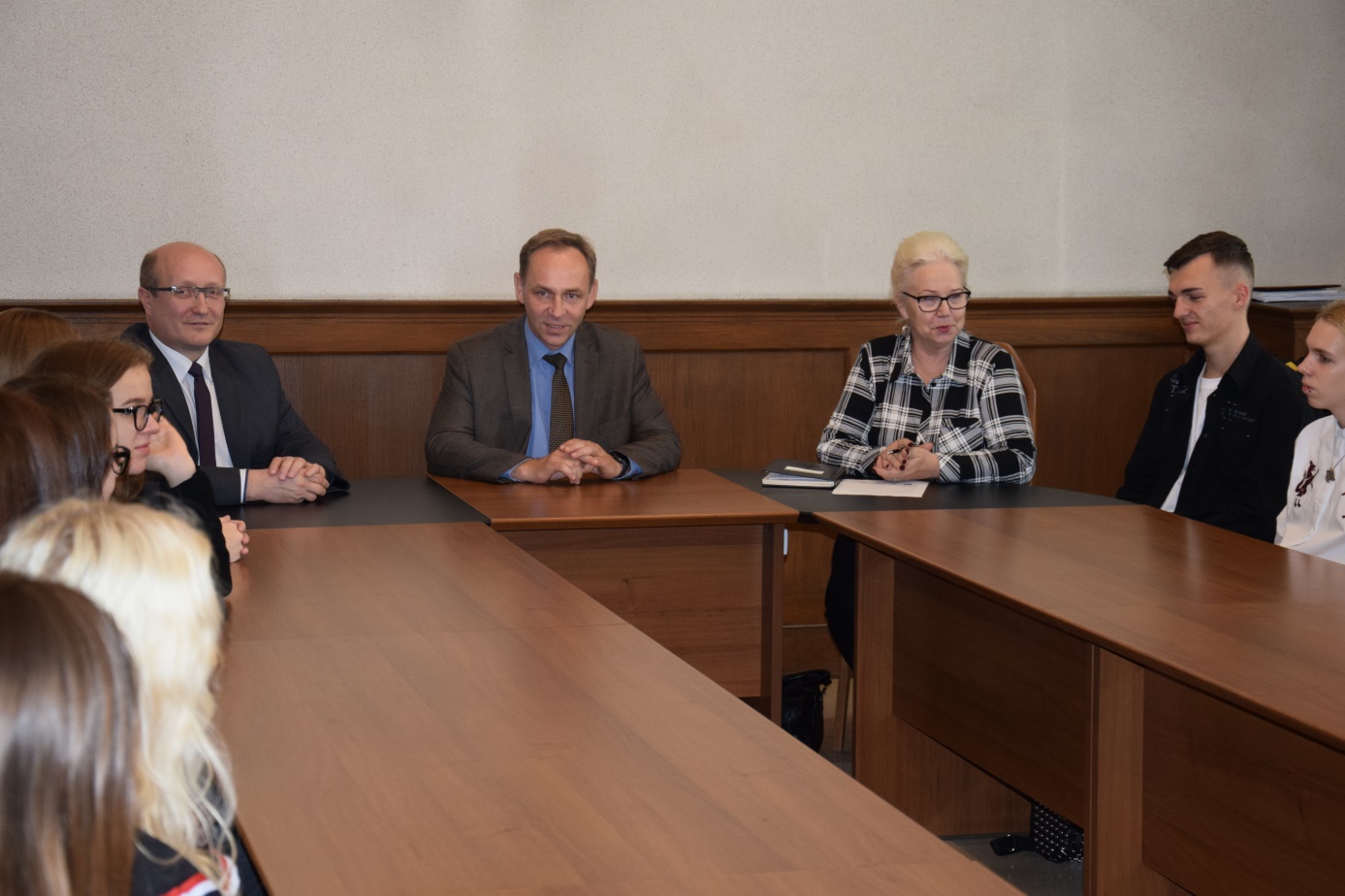 